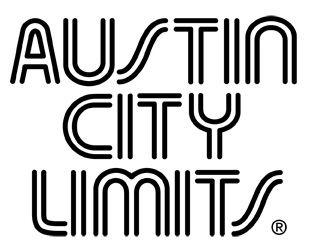 Duran Duran Make First-Ever Appearance on Austin City LimitsHit-Filled Hour with Superstars Premieres January 22Watch Live on PBS; Stream Later on PBS.orgAustin, TX—January 20, 2022—Austin City Limits (ACL) Season 47 rocks on with an epic hit-filled hour starring the great Duran Duran in their first-ever appearance on the ACL stage.  One of the most acclaimed and exciting live acts of all time, the music superstars deliver a thrilling, ten-song hit parade in a brand new installment premiering January 22 at 9pm ET/8pm CT. Check local PBS listings for times. The episode will be available to music fans everywhere, streaming online the next day beginning January 23 @10am ET at pbs.org/austincitylimits. Despite the challenges facing live music during the past year, ACL is proud to deliver a full season of performances for viewers, all recorded at ACL’s studio home in Austin, Texas in 2021, in front of limited live audiences. The Peabody Award-winning program continues its extraordinary run as the longest-running music television show in history, providing viewers a  front-row seat to the best in live performance for a remarkable 47 years. ACL airs weekly on PBS stations nationwide (check local listings) and full episodes are made available to stream online at pbs.org/austincitylimits following the initial broadcast.  The show's official hashtag is #acltv.Influential British music icons Duran Duran light up the ACL stage as they kick off this entertaining hour with a new song: “INVISIBLE,” a synth-funk gem that fits right into the band’s canon, and the lead track from their 15th studio album and first record in six years, FUTURE PAST. Legendary frontman Simon Le Bon and longtime bandmates, keyboardist Nick Rhodes, bassist John Taylor and drummer Roger Taylor, showcase their undeniable chemistry in a career-spanning performance featuring fan-favorites including “Hungry Like the Wolf,” “A View To A Kill,” “Planet Earth” and “Girls on Film.” Hailing from Birmingham, England, Duran Duran first arrived on the UK scene with their critically acclaimed 1981 self-titled debut. Four decades on, these musical pioneers perform their latest single “ANNIVERSARY,” a pop banger that doubles as a nod to an incredible forty years of making music together. A set highlight is the 1993 smash “Ordinary World,” given new resonance in our current reality, which Le Bon dedicates to everyone who has been struggling to get back to ordinary life over the course of the pandemic. The band caps the swagger-fueled set with an anthem for the ages, “Save A Prayer,” from their 1982 landmark Rio, as the standing ovation crowd raises their cell phones in an appreciative sea of lights, with Le Bon letting the fans sing the chorus for a memorable close.  Duran Duran setlist:INVISIBLEA View To A KillANNIVERSARYOrdinary WorldTONIGHT UNITED(Reach Up For The) SunrisePlanet EarthHungry Like the WolfGirls on Film / Acceptable in the 80’sSave A PrayerSeason 47 Broadcast Schedule (Second Half):January 15		St. Vincent | Joy OladokunJanuary 22		Duran DuranJanuary 29		Terry AllenFebruary 5		Olivia Rodrigo | Phoebe BridgersFebruary 12		The Best of Nanci GriffithACL’s Season 47 premiered on October 2021 with standout performances featuring many 2022 Grammy nominees, including New Orleans musician/bandleader Jon Batiste, country superstar Miranda Lambert, bluegrass star Billy Strings, legendary Jackson Browne, R&B singer-songwriter Leon Bridges, country standout Brandy Clark, alt.rock icon St. Vincent and Americana singer-songwriter Sarah Jarosz alongside acclaimed performances from eclectic groove trio Khruangbin, celebrated singer Brittany Howard, UK singer-songwriter Jade Bird, “Gulf & Western” country sensation Charley Crockett, breakthrough singer-songwriter Joy Oladokun and more. ACL returned in January 2022 with a special installment, Austin City Limits 7th Annual Hall of Fame Honors, celebrating a new class of inductees: Wilco, Lucinda Williams and Alejandro Escovedo, featuring all-star music salutes and collaborations from Jason Isbell, Margo Price, Japanese Breakfast, Rosanne Cash, Sheila E., John Doe, Lenny Kaye, Bill Callahan, Terry Allen and more. Tune-in, log on, and let ACL be a trusted sidekick for entertainment during these challenging days. Viewers can visit acltv.com for news regarding live streams, future tapings and episode schedules or by following ACL on Facebook, Twitter, IG and TikTok. Fans can also browse the ACL YouTube channel for exclusive songs, behind-the-scenes videos and full-length artist interviews.For images and episode information, visit Austin City Limits press room at http://acltv.com/press-room/.Media Contact:Maureen Coakley for ACLmaureen@coakleypress.comt: 917.601.1229